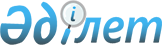 О внесении изменения в постановление Правительства Республики Казахстан от 9 февраля 2006 года N 94Постановление Правительства Республики Казахстан от 8 июня 2006 года N 524

      Правительство Республики Казахстан  ПОСТАНОВЛЯЕТ: 

      1. Внести в  постановление  Правительства Республики Казахстан от 9 февраля 2006 года N 94 "О Плане законопроектных работ Правительства Республики Казахстан на 2006 год" (САПП Республики Казахстан, 2006 г., N 5, ст. 42) следующее изменение: 

      в  Плане  законопроектных работ Правительства Республики Казахстан на 2006 год, утвержденном указанным постановлением: 

      строку, порядковый номер 26, исключить. 

      2. Настоящее постановление вводится в действие со дня подписания.          Премьер-Министр 

      Республики Казахстан 
					© 2012. РГП на ПХВ «Институт законодательства и правовой информации Республики Казахстан» Министерства юстиции Республики Казахстан
				